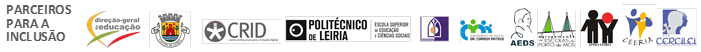 Ação de Formação Contínua de DocentesInclusão em Contexto de Flexibilidade CurricularREFLEXÃO CRÍTICA Nome: (nome completo)Escola/Agrupamento: (designação da escola ou agrupamento onde presta funções)Correio eletrónico: (substitua pelo seu endereço de e-mail)Tema: (Identifique o(s) tema que selecionou para a sua reflexão)Local e data: (data de submissão)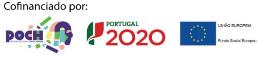 Reflexão crítica sobre um dos temas das jornadas 3 ou 4 em que participou: Apresente uma curta reflexão sobre um ou mais  temas abordados nas jornadas dos dias 23  ou 30 de março, e a sua relevância para as práticas pedagógicas ou outras intervenções em contextos profissionais. Esta reflexão não poderá ultrapassar uma página (letra 11, 1,5 espaços, margens de 2,5 cm).Para além disso, e não contando o conteúdo para a V/ avaliação, pedíamos-lhe ainda:Avaliação da ação: (uma analise do modo como decorreu a ação, aspetos que considera mais conseguidos e aqueles que precisam de ser melhorados. Explicite os elementos da formação mais relevantes para suas práticas. Não deve ultrapassar meia página e os seus contributos são apenas relevantes para a avaliação da ação de formação.)Desenvolvimentos: (Termine com um ou dois parágrafos sobre os desenvolvimentos que gostaria de ter no evento do próximo ano. Estes elementos serão apenas relevantes para o planeamento de novas iniciativas.)